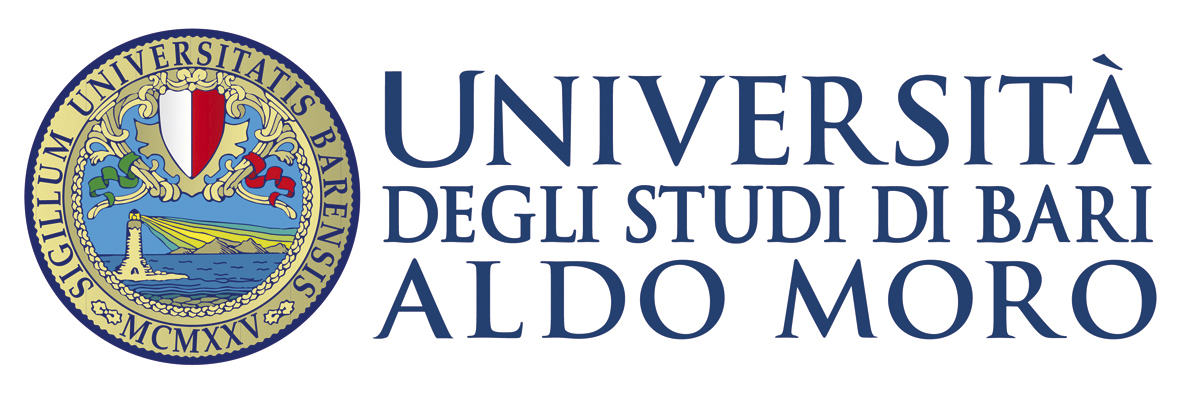 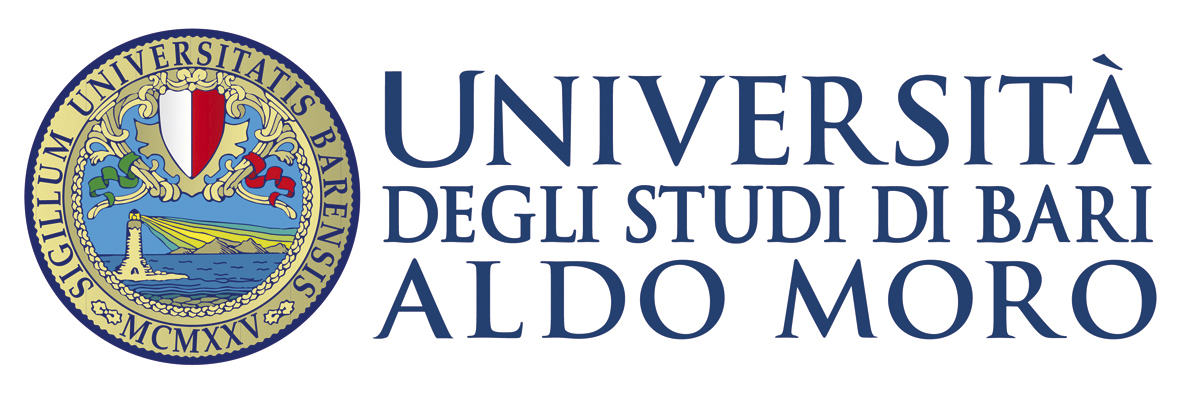 PROGETTO FORMATIVO E DI ORIENTAMENTOSedi dell’Università…l… tirocinante …………………………………………………………………………………………………………….…………………….., nat… a …………………………………………………..…………………….. il ……………………., C.F………………………………………………………., residente in ……………………………………………. (….), via ………………………………….……………………….., n. …………….…….,tel. …………………….……, e-mail istituzionale ……………………………...……, e-mail privato ……………………………………..,attualmente iscritto/a al Corso di Laurea Triennale di Scienze Ambientali L-32 (Taranto), matricola …………………………………, per l’A.A. ……………………………….. Soggetto ospitante: ………………………………………………………………………………………………………………………………. Tempi di accesso alla struttura: date dal …………...…… al………….………, dalle ore …………..…….. alle ore …………….……….. per un totale di 100 ore.Tutor didattico Prof. ……………………………………………, docente dell’Università degli Studi di Bari “Aldo Moro” Recapiti: tel. …………………………………………….………., e-mail ……………………………….……………………….……………………. Obiettivi e modalità del tirocinio:………………………………………………………………………………………………………………………………………………………………………………………………………………………………………………………………………………………………………………………………………………………………………………………………………………………………………………………………………………………………………………………………………………………………………………………………..……………………………………………………………………….………………………………………………………………………………………………………………………………………………………………..…………………………………………………………………………………………………………………………………………………………………Polizze assicurative: • INAIL gestione p/c dello Stato (D.P.R. 1124-30.6.1965) • Responsabilità civile: polizza RCT/O n. 65/49588743 Unipol Ass.) Luogo e data: ………………………………………………………………………………Firma per presa visione ed accettazione del tirocinante …………………………………………………………………………………….…… Il Tutor …………………………………………………………………………………………………………………………………………………………………….